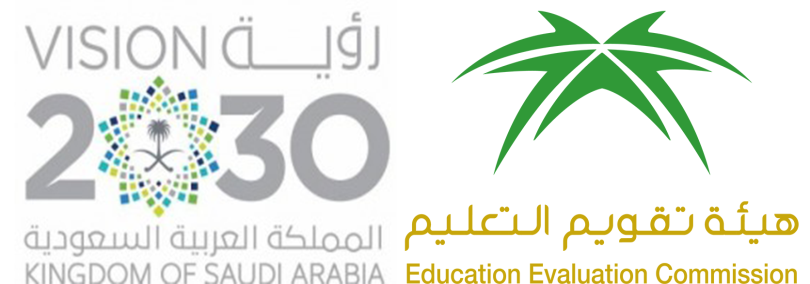 المركز الوطني للتقويم والاعتماد الأكاديميNational Center for Academic Accreditation and Evaluationتوصيف المقرر الدراسياسم المقرر: الثقافة الإسلامية .رمز المقرر:  ثقف 256.نموذج توصيف مقرر دراسيالتعريف بالمقرر الدراسي ومعلومات عامة عنهالأهدافوصف المقرر الدراسي جدول مخرجات التعلم للمقررالإرشاد الأكاديمي للطلاب ودعمهممصادر التعلّمالمرافق المطلوبةتقويم المقرر الدراسي وإجراءات تطويره  تاريخ التوصيف:  الفصل الدراسي الأول من العام الجامعي إسم المؤسسة التعليمية: جامعة الإمام  محمد بن سعود الإسلاميةالكلية/ القسم: كلية الشريعة قسم الثقافة الإسلاميةالكلية/ القسم: كلية الشريعة قسم الثقافة الإسلامية1. اسم المقرر الدراسي ورمزه:  الثقافة الإسلامية  ثقف 256Islamic culture2. عدد الساعات المعتمدة:  23. البرنامج (أو البرامج) الذي يقدم ضمنه المقرر الدراسي: البكالوريوس في كلية العلوم الاجتماعيةالبكالوريوس في كلية اللغة العربيةالبكالوريوس في كلية الإعلام والإتصالالبكالوريوس في كلية اللغات والترجمة . السنة أو المستوى الدراسي الذي يعطى فيه المقرر الدراسي:   المستوى الأول في قسم علم النفس بكلية العلوم الاجتماعيةالمستوى الثاني في قسم التربية الخاصة بكلية العلوم الاجتماعيةالمستوى الأول  (خطة قديمة) والمستوى الثالث ( خطة جديدة) في كلية اللغة العربيةالمستوى الخامس في كلية الإعلام والإتصالالمستوى السابع في كلية اللغات والترجمة 5. المتطلبات السابقة لهذا المقرر (إن وجدت): لا يوجد6. المتطلبات المتزامنة مع هذا المقرر (إن وجدت):  لا يوجد7. موقع تقديم المقرر، إن لم يكن في المقر الرئيس للمؤسسة التعليمية: مدينة الملك عبدالله للطالبات8. نمط الدراسة المتبع (اختر كل ما ينطبق):تعليقات:1- ما هدف المقرر الرئيس ؟أن يتعرف الطلاب على المنهج السوي لتعامل المسلم مع عصره بمعطياته وتحدياته و يتمكن من معرفة الوسطية والاعتدال في المواقف والسلوك إزاء المظاهر المحيطة ويتعرف على التوجه الإسلامي المعتدل للملكة إزاء القضايا الكبرى سواء على المستوى الوطني الداخلي أو في المحافل الدولية .2- اذكر بإيجاز أي خطط - يتم تنفيذها - لتطوير وتحسين  المقرر الدراسي . 1- استخدام البرامج الحاسوبية  في البحث.2-الاطلاع على البحوث والدراسات الحديثة ذات الصلة بمفردات المقرر، وتشجيع الطلاب للرجوع إليها.3-استخدام تقنية المعلومات ، و مراجع الإنترنت في مجال الدراسة.4- المراجعة الدورية للمقرر من قبل بعض أساتذة القسم.قد يطرأ تغيير على المقرر بناء على معطيات علمية تؤخذ من التغذية الراجعة من قبل أستاذ المقرر والطلاب، وبناء على الحاجة المستقبلية للواقع.وصف عام للمقرر:  الموضوعات التي  ينبغي تناولها:الموضوعات التي  ينبغي تناولها:الموضوعات التي  ينبغي تناولها:قائمة الموضوعاتعدد الأسابيعساعات التدريس تطبيق الشريعة الإسلامية :تعريف الشريعة الإسلامية .خصائص الشريعة الإسلامية .مقاصد الشريعة الإسلامية .24وجوب تطبيق الشريعة الإسلامية .رد الشبهات المثارة على تطبيق الشريعة الإسلامية .مظاهر تطبيق الشريعة الإسلامية .24حقوق الإنسان : تعريف حقوق الإنسان في الإسلام .مصادر الحق بين الإسلام والنظم الوضعية .حقوق الإنسان في الإسلام :الحقوق العامة للإنسان .حقوق المرأة في الإسلام .حقوق الطفل في الإسلام .حقوق ذوي الاحتياجات الخاصة .حقوق غير المسلمين في المجتمع الإسلامي .حقوق الإنسان في الإعلان العالمي لحقوق الإنسان والاتفاقيات الدولية .36بيان لأبرز هذه الحقوق .بيان الموقف الإسلامي منها .نقد الهجمة على الإسلام باسم حقوق الإنسان .نقد الهجمة على المملكة باسم حقوق الإنسان .24حقوق الراعي والرعية :حقوق الراعي .حقوق الرعية .12عالمية الإسلام :تعريفها .أسسها .مظاهرها .12العولمة :تعريفها .مظاهرها .موقف الإسلام منها  .12حوار الحضارات : تعريفه .أنواعه .منهج الإسلام في الحوار وأهدافه آدابه .24نظرية صدام الحضارات :عرض .نقد .12إجمالي عدد ساعات المقرر وتوزيعها: 		إجمالي عدد ساعات المقرر وتوزيعها: 		إجمالي عدد ساعات المقرر وتوزيعها: 		إجمالي عدد ساعات المقرر وتوزيعها: 		إجمالي عدد ساعات المقرر وتوزيعها: 		إجمالي عدد ساعات المقرر وتوزيعها: 		إجمالي عدد ساعات المقرر وتوزيعها: 		محاضراتدروس إضافيةمعاملالعمليأخرىالمجموعالساعات المؤداة فعلياً30----30الساعات المعتمدة30----30عدد ساعات الدراسة / التعلم الفردي (الإضافي) التي يقوم بها الطالب خلال أسبوعياً:  لايوجدممخرجات التعلم للمقرر وفقاً لمجالات الإطار الوطني للمؤهلاتاستراتيجيات التدريس للمقررطرق التقويم1المهارات المعرفية المهارات المعرفية المهارات المعرفية 1-1أن يكون الطالب قادرا على التعريف بالشريعة الإسلامية وخصائصها ومقاصدها.التعلم التعاوني .المناقشة و الحوار.المحاضرة وفن الإلقاء .التعلم الفعال العروضإعداد أوراق عمل.المشاركات داخل القاعة.إعداد البحوث.الاختبارات( النهائية و الفصلية).العصف الذهني وإستراتيجية طرح الحلول والبدائل المختلفة.1-2أن يكون الطالب قادرا على التعريف بحقوق الإنسان في الإسلام والنظم الوضعية ومصادرها.التعلم التعاوني .المناقشة و الحوار.المحاضرة وفن الإلقاء .التعلم الفعال العروضإعداد أوراق عمل.المشاركات داخل القاعة.إعداد البحوث.الاختبارات( النهائية و الفصلية).العصف الذهني وإستراتيجية طرح الحلول والبدائل المختلفة.1-3أن يكون الطالب قادرا على الإلمام بحقوق الراعي والرعية.التعلم التعاوني .المناقشة و الحوار.المحاضرة وفن الإلقاء .التعلم الفعال العروضإعداد أوراق عمل.المشاركات داخل القاعة.إعداد البحوث.الاختبارات( النهائية و الفصلية).العصف الذهني وإستراتيجية طرح الحلول والبدائل المختلفة.1-4أن يكون الطالب قادرا على مناقشة قضايا العولمة والعالمية الإسلامية وحوار الحضارات.التعلم التعاوني .المناقشة و الحوار.المحاضرة وفن الإلقاء .التعلم الفعال العروضإعداد أوراق عمل.المشاركات داخل القاعة.إعداد البحوث.الاختبارات( النهائية و الفصلية).العصف الذهني وإستراتيجية طرح الحلول والبدائل المختلفة.1-5أن يصف الطالب المظاهر الأساسية لتطبيق الشريعة الإسلامية.التعلم التعاوني .المناقشة و الحوار.المحاضرة وفن الإلقاء .التعلم الفعال العروضإعداد أوراق عمل.المشاركات داخل القاعة.إعداد البحوث.الاختبارات( النهائية و الفصلية).العصف الذهني وإستراتيجية طرح الحلول والبدائل المختلفة.1-6أن يكون الطالب قادراً على معرفة توجه المملكة العربية السعودية المعتدل إزاء القضايا المعاصرة. التعلم التعاوني .المناقشة و الحوار.المحاضرة وفن الإلقاء .التعلم الفعال العروضإعداد أوراق عمل.المشاركات داخل القاعة.إعداد البحوث.الاختبارات( النهائية و الفصلية).العصف الذهني وإستراتيجية طرح الحلول والبدائل المختلفة.2المهارات الإدراكية المهارات الإدراكية المهارات الإدراكية 2-1أن يكون الطالب قادرا على استنباط حقوق كل من: المرأة والطفل وذوي الاحتياجات الخاصة وغير المسلمين في المجتمع المسلم من خلال النصوص الشرعية والأحكام التشريعية.البحوث .التعلم التعاونيالحوار والمناقشة.العمل داخل مجموعاتتقييم المناقشات الحوارية. أوراق عمل.بحوث.2-2أن يدلل الطالب على وجوب تطبيق الشريعة الإسلامية.البحوث .التعلم التعاونيالحوار والمناقشة.العمل داخل مجموعاتتقييم المناقشات الحوارية. أوراق عمل.بحوث.2-3أن يكون الطالب قادرا على تكوين موقف علمي تأصيلي من الشبه المثارة على التشريع الإسلامي من خلال الرد على أهم الشبه ومعالجة أصولها.البحوث .التعلم التعاونيالحوار والمناقشة.العمل داخل مجموعاتتقييم المناقشات الحوارية. أوراق عمل.بحوث.2-4أن يكون الطالب قادرا على المقارنة بين حقوق الإنسان في الإسلام والنظم الغربية من خلال مناقشة الاتفاقيات الدولية وفق النصوص الشرعية.البحوث .التعلم التعاونيالحوار والمناقشة.العمل داخل مجموعاتتقييم المناقشات الحوارية. أوراق عمل.بحوث.2-5أن يبرهن الطالب على عالمية الإسلام من خلال النصوص الشرعية والأحكام التشريعية ومظاهرها التاريخية.البحوث .التعلم التعاونيالحوار والمناقشة.العمل داخل مجموعاتتقييم المناقشات الحوارية. أوراق عمل.بحوث.2-6أن يكون الطالب قادرا على تقييم العولمة الغربية ومظاهرها وموقف الإسلام منها.البحوث .التعلم التعاونيالحوار والمناقشة.العمل داخل مجموعاتتقييم المناقشات الحوارية. أوراق عمل.بحوث.2-7أن يبرهن الطالب على أصالة الحوار في الإسلام وتميز منهجه من خلال النصوص الشرعية والنماذج التاريخية.البحوث .التعلم التعاونيالحوار والمناقشة.العمل داخل مجموعاتتقييم المناقشات الحوارية. أوراق عمل.بحوث.2-8أن يكون الطالب قادرا على تقييم نظرية صدام الحضارات والموقف منهاالبحوث .التعلم التعاونيالحوار والمناقشة.العمل داخل مجموعاتتقييم المناقشات الحوارية. أوراق عمل.بحوث.3مهارات العلاقات الشخصية وتحمل المسؤولية مهارات العلاقات الشخصية وتحمل المسؤولية مهارات العلاقات الشخصية وتحمل المسؤولية 3-1أن يكون الطالب قادراً على العمل والتفاعل ضمن مجموعة.الحوار الجماعي المفتوحعمل مجموعة المداخلات ملتزمة بالوقت المحدد لهاالحوار الجماعي ومجموعات العملالبحث عن المادة العلمية وعرضها من خلال الشبكة المعلوماتية  في القاعة.عرض التجارب الشخصية في التواصل الثقافي من خلال الشبكة المعلوماتية.التقييم الذاتيوالملاحظة المباشرةتقييم المجموعات بعضهم البعض.التقييم الذاتيوالملاحظة المباشرة	تقديم أوراق عمل مستخدما برامج حاسوبية.3-2أن يكون الطالب قادراً على إدارة الوقت. الحوار الجماعي المفتوحعمل مجموعة المداخلات ملتزمة بالوقت المحدد لهاالحوار الجماعي ومجموعات العملالبحث عن المادة العلمية وعرضها من خلال الشبكة المعلوماتية  في القاعة.عرض التجارب الشخصية في التواصل الثقافي من خلال الشبكة المعلوماتية.التقييم الذاتيوالملاحظة المباشرةتقييم المجموعات بعضهم البعض.التقييم الذاتيوالملاحظة المباشرة	تقديم أوراق عمل مستخدما برامج حاسوبية.3-3أن يكون الطالب قادرا على قبول النقد والاستفادة منه.الحوار الجماعي المفتوحعمل مجموعة المداخلات ملتزمة بالوقت المحدد لهاالحوار الجماعي ومجموعات العملالبحث عن المادة العلمية وعرضها من خلال الشبكة المعلوماتية  في القاعة.عرض التجارب الشخصية في التواصل الثقافي من خلال الشبكة المعلوماتية.التقييم الذاتيوالملاحظة المباشرةتقييم المجموعات بعضهم البعض.التقييم الذاتيوالملاحظة المباشرة	تقديم أوراق عمل مستخدما برامج حاسوبية.4مهارات الاتصال ومهارات تقنية المعلومات والمهارات العددية مهارات الاتصال ومهارات تقنية المعلومات والمهارات العددية مهارات الاتصال ومهارات تقنية المعلومات والمهارات العددية 4-1أن يكون الطالب قادرا على الاستفادة العلمية عبر الشبكة المعلوماتية.البحث عن المادة العلمية وعرضها من خلال الشبكة المعلوماتية  في القاعة.عرض التجارب الشخصية في التواصل الثقافي من خلال الشبكة المعلوماتية.	تقديم أوراق عمل مستخدما برامج حاسوبية.4-2أن يكون الطالب قادرا على التواصل الثقافي مع المجتمع عبر الشبكة المعلوماتية.التواصل بين أعضاء القاعة بعضهم البعض، وبينهم وبين الأستاذ إلكترونيا.محاضرة شهرية يشترك فيها جميع أعضاء القاعة من خلال الشبكة المعلوماتية، وتقييم الأداء من قبل الأستاذ والطلاب.جدول مهام تقويم الطلبة خلال الفصل الدراسي:جدول مهام تقويم الطلبة خلال الفصل الدراسي:جدول مهام تقويم الطلبة خلال الفصل الدراسي:جدول مهام تقويم الطلبة خلال الفصل الدراسي:ممهام التقويم المطلوبة من الطلاب الأسبوع المحدد لهنسبته من التقويم النهائي1الحضور والمناقشة والأنشطةمستمر10%2اختبار الأعمال الفصلية9  -1120%3الاختبار النهائيالأخير70%1- ترتيبات إتاحة أعضاء هيئة التدريس والهيئة التعليميةللاستشارات والإرشاد الأكاديمي الخاص لكل طالب:  تحديد الساعات المكتبية في بداية الفصل تفعيل البريد الإلكتروني في تواصل الطلاب بأستاذهم .يتم مراجعة الطلبة لوحدة الإرشاد الأكاديمي التابعة للكلية فيما يخص خدمتهم من الناحية الأكاديمية .التواصل من خلال برنامج البلاك بورد، وغيرها من الوسائل .1. أدرج – في قائمة - الكتب المقررة المطلوبة:مقاصد الشريعة الإسلامية ، محمد الطاهر بن عاشور.حقوق الإنسان في الإسلام ، د. عبد اللطيف الغامدي . حقوق الإنسان في الإسلام ،  أ. د سليمان الحقيل .حقوق الإنسان في الإسلام ، د . علي عبد الواحد وافي .تطبيق الشريعة الإسلامية في المملكة العربية السعودية ، أ.د. عبد الرحمن الزنيدي.الحوار آدابه وضوابطه في ضوء الكتاب والسنة ، د. يحي زمزمي . 2. أدرج – في قائمة - المواد المرجعية الأساسية (المجلات العلمية والتقارير وغيرها):صدام الحضارات ، صمويل هنتنجتون .حجة الله البالغة ، شاه ولي الله الدهلوي .الموافقات ، للشاطبي ايديولوجيا العولمة ،عبد الله عثمان عبد الله .           3. أدرج المواد الإلكترونية ومواقع الإنترنت ومواقع التواصل الاجتماعي وغيرها:مكتبة حقوق الإنسان بجامعة مينسوتا University of Minnesotahttp://www1.umn.edu/humanrts/arabic/comdoc.htm موقع كرسي الشيخ عبد الرحمن الجريسي لدراسات حقوق الإنسان ، بجامعة الإمام محمد بن سعود الإسلامية .4. أدرج أي مواد تعليمية أخرى مثل البرامج الحاسوبية، البرمجيات، والأسطوانات المدمجة:لا يوجدالمباني (قاعات المحاضرات، والمختبرات، وقاعات العرض، والمعامل، وغيرها):قاعة للمحاضرات . مصادر تقنية (أدوات عرض البيانات، واللوحات الذكية، والبرمجيات وغيرها):بروجكترمصادر أخرى:لايوجد-استراتيجيات الحصول على التغذية الراجعة من الطلاب بخصوص فعالية التدريس:1ـ الأسئلة المباشرة للطلاب عن المقرر ومدى استفادتهم منه.2ـ تصميم استبانة معتمدة من القسم لتوزيعها بين الطلبة لتقيم فعالية التدريس.3ـ تنظيم لقاءات جماعية بين القسم والطلبة للاستماع إلى ملاحظاتهم، وآرائهم حول المقرر.4ـ تلقى انطباعات الطلاب على موقع إلكتروني مخصص لذلك تابع للجامعة، أو  عن طريق البريد الإلكتروني.الحوار مع الطلاب لأخذ مرئياتهم.2. استراتيجيات أخرى لتقويم عملية التدريس من قبل الأستاذ أو القسم:إعداد تقرير من قبل الأستاذ يتضمن مدى تحقق أهداف المقرر وملاءمة عدد الساعات لمفرداته . إعداد بيانات إحصائية لنتائج الاختبارات من قبل الأستاذ ، لمعرفة مؤشراتها.تقييم النتائج من قبل رئيس القسم . مراجعة دورية للمقرر من قبل القسم .إجراء تقييم داخلي بمشاركة أعضاء القسم.تقويم الأساتذة الزائرين.التغذية الراجعة عن طريق البريد الإلكتروني.3-إجراءات تطوير التدريس:1ـ دورات تدريبية لأعضاء هيئة التدريس .2ـ تنظيم ورش عمل لتبادل الخبرات والآراء بين أعضاء هيئة التدريس.3ـ الاطلاع على الجديد في مجال التدريس الجامعي.4- عقد حلقات نقاش لتبادل الخبرات.4-إجراءات التحقق من معايير إنجاز الطالب :1ـ تكوين لجنة من أساتذة القسم تتولى مراجعة عينات من الأوراق بعد تصحيحها ( مثل: تدقيق تصحيح عينة من أعمال الطلبة بواسطة مدرسين مستقلين، والتبادل بصورة دوريةً لتصحيح الاختبارات أو عينة من الواجبات مع طاقم تدريس من مؤسسة أخرى): فحص عينة عشوائية من أوراق الإجابات..2ـ التبادل بصورة دوريةً لتصحيح الاختبارات مع طاقم تدريس من مؤسسة أخرى.3ـ المشاركة والتبادل في التصحيح والتدقيق بين الزملاء الذين يدرسون نفس المقرر.5-صف إجراءات التخطيط للمراجعة الدورية لمدى فعالية  المقرر الدراسي والتخطيط لتطويرها:1ـ مراجعة توصيف المقرر ومفرداته بشكل دوري .2ـ تحديث مصادر التعلم الخاصة بالمقرر لمواكبة ما يستجد .3ـ المقارنة بمقررات مماثلة في جامعات أخرى.4ـ استخدام نتائج تقويم الطلاب في تطوير المقرر.يراجع توصيف المقرر كل 5 سنوات بناء على المعلومات الراجعة المستفادة من المصادر التالية: ملف المقرر ـ استبانات آراء الأساتذة ـ استبانات آراء الطلاب ـ استبانات آراء الخريجين ـ استبانات آراء جهات التوظيف.